Parce que ta salle de bain n’est pas une salle de concert...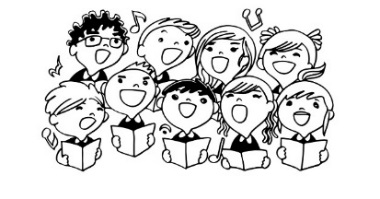 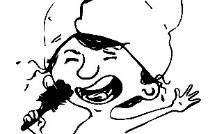 ...rejoins la chorale des P’tits Cracks !La Chorale "Les P’tits Cracks" est une initiative... ...Intercommunale : Elle est proposée aux enfants de Plougar/Plouzévédé/Bodilis/Saint Derrien/Plougourvest/Saint Vougay... ...Associative : Les parents des enfants de la chorale peuvent demander à adhérer gratuitement à l'association "Cric Crac" et participer, s’ils le souhaitent, à la vie de celle-ci.  ...100% Solidaire : 100% des droits d'adhésion, entrées payantes et recettes diverses, sont reversés aux œuvres bénéficiaires de l'association. ...Laïque : Chacun est accueilli et respecté dans ses convictions, ses croyances et ses différences.Public concerné : enfants de 6 à 12 ansDroits d'adhésion annuelle : 30€ par an et par famille*Répertoire : variété pop rock française (Goldman, Cabrel, Souchon, Voulzy, Aubert...)Chef de Chœur et Musicien : Christophe RigolotHoraires : le mardi de 17h30 à 18h30 en période scolaire (lancement le 15 janvier 2019)Lieu : salle socioculturelle, 3 place de la Mairie 29440 Plougar*Le droit d’adhésion est considéré comme un don et permet de déduire 66% du montant soit 20€ sur votre déclaration d’impôts. L’inscription et le paiement se font en ligne sur le site de l’association, dans le menu « adhésions » :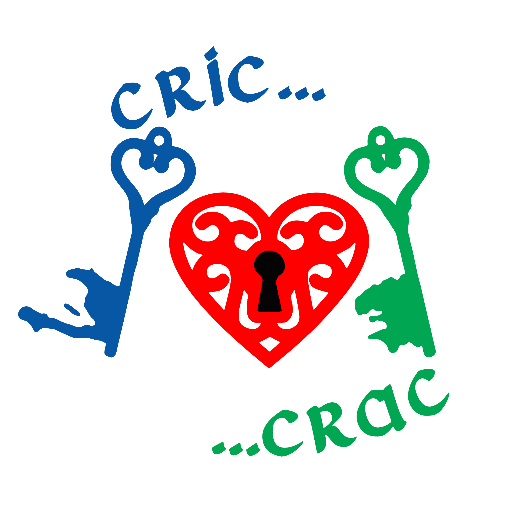 https://www.cric-crac.frou en renvoyant le coupon au verso à ...Cric Crac - Adhésion Chorale13 Rue de Bel Air29 440 Plouzévédéaccompagné d’un chèque de 30€ à l’ordre de CRIC CRAC.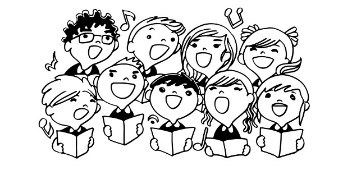 Bulletin d’Adhésion à la Chorale des P’tits CrackParents ou tuteur légaux (nom, prénom): .............................................................................Enfant(s) (nom, prénom) : ...............................................................................................................................................................................................................................................e-mail (pour l’envoi des reçus fiscaux): ................................................................................. adresse postale : ................................................................................................................n° de téléphone : .................................................................................................................